Федеральный центр информационно - образовательных ресурсовhttps://fcior.edu.ruПрограммное обеспечение для просмотра ресурсов (установка программного обеспечения)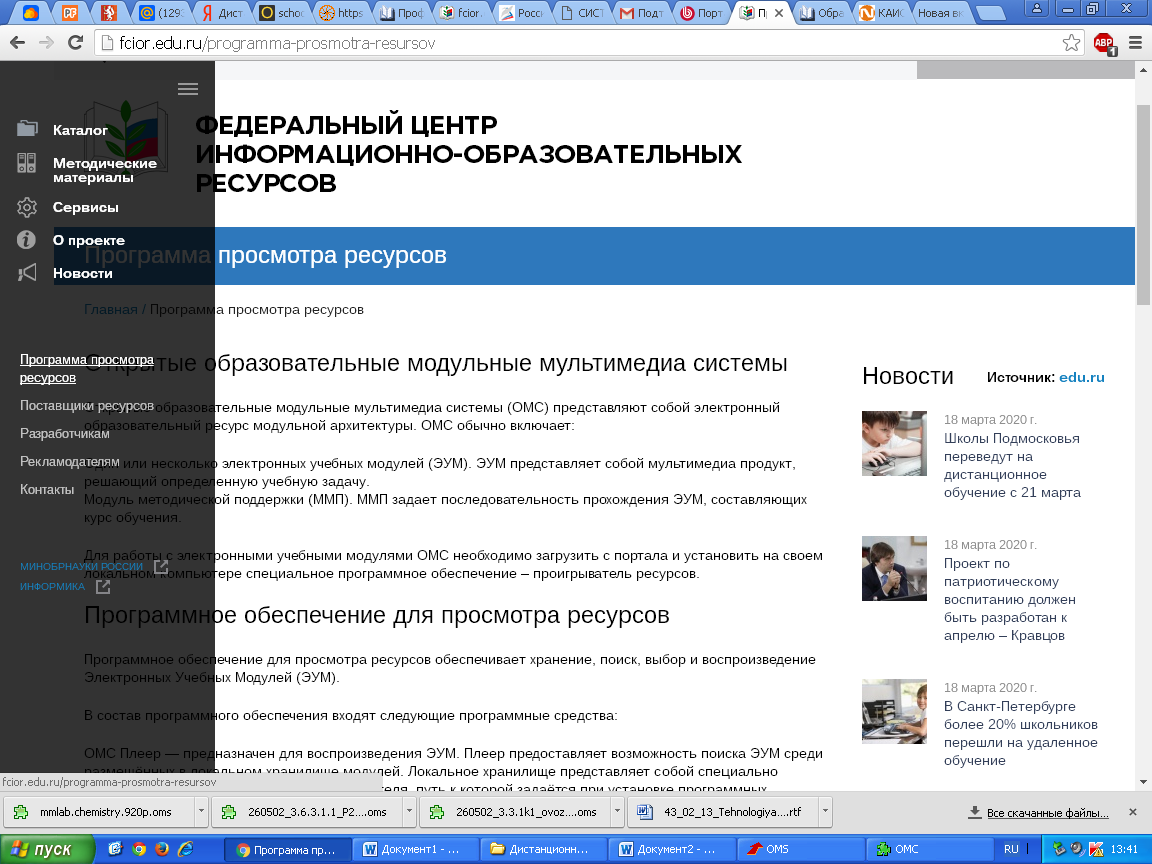 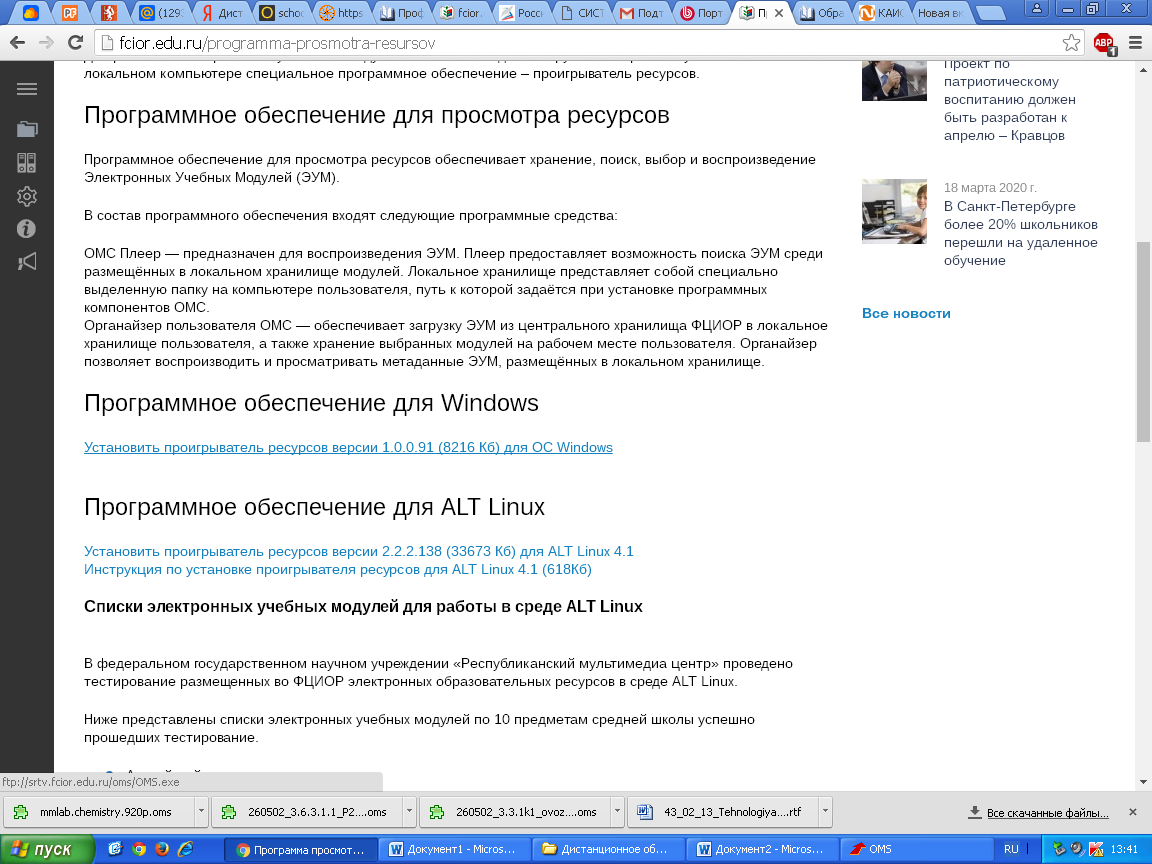 Использование каталога ресурсов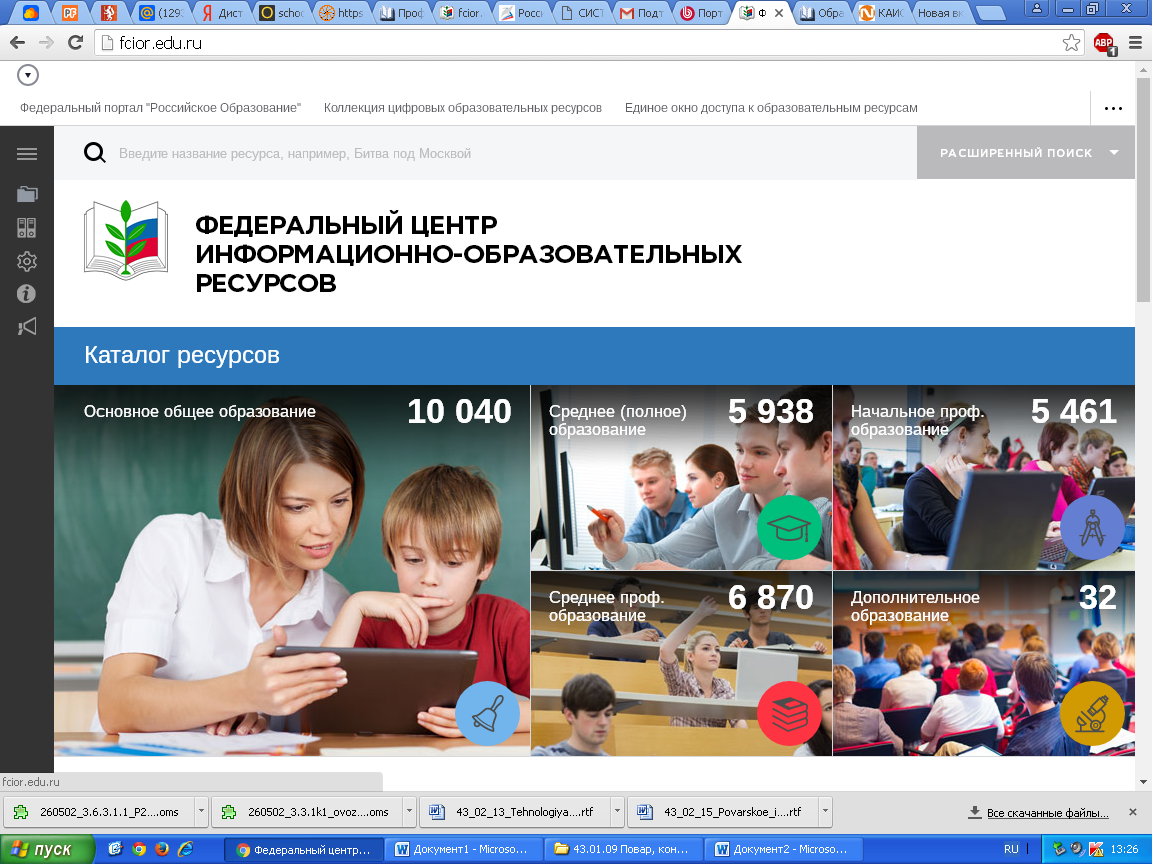 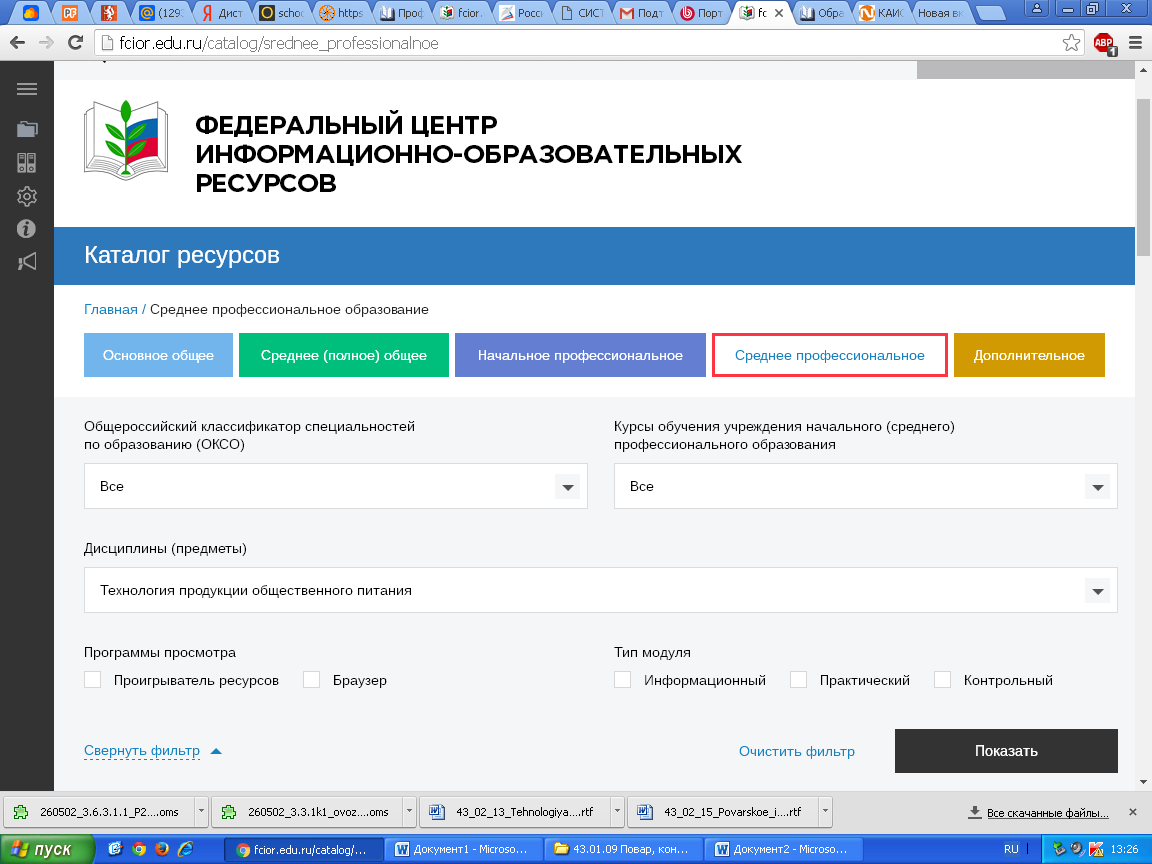 Загрузка и просмотр модулей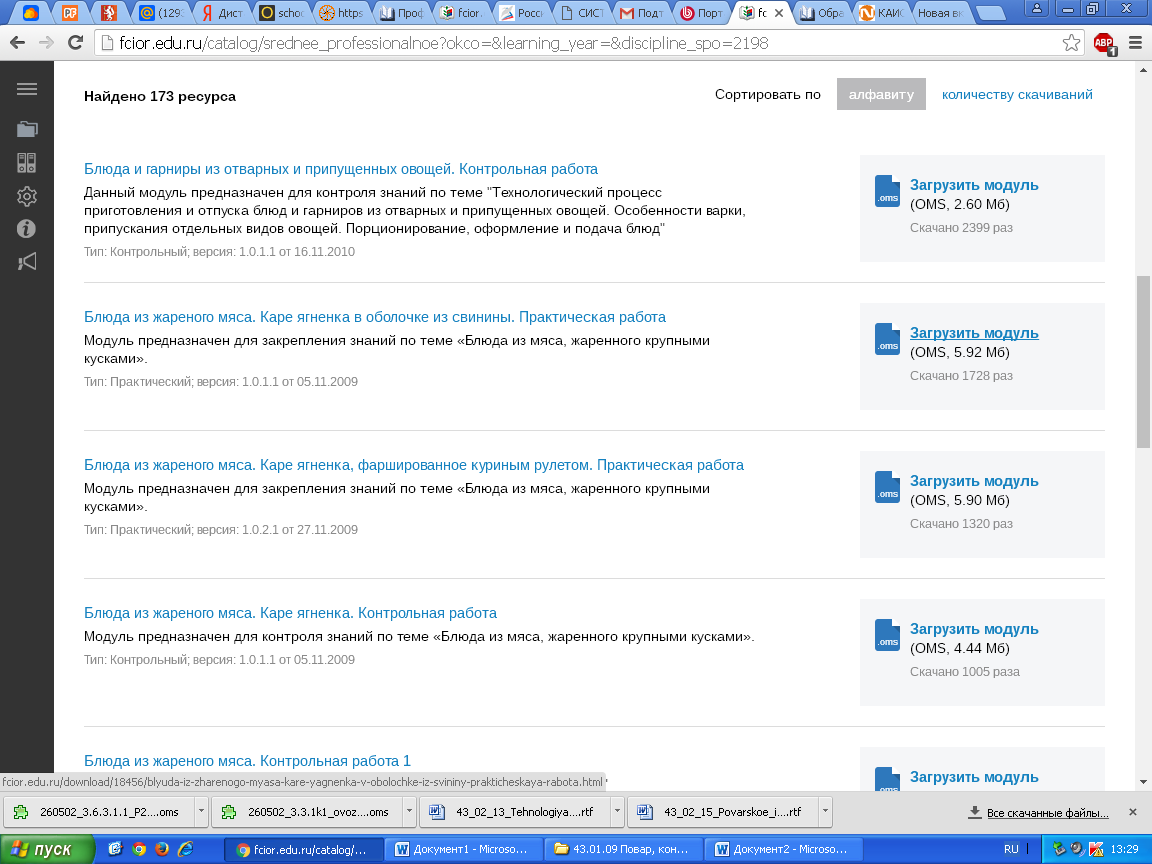 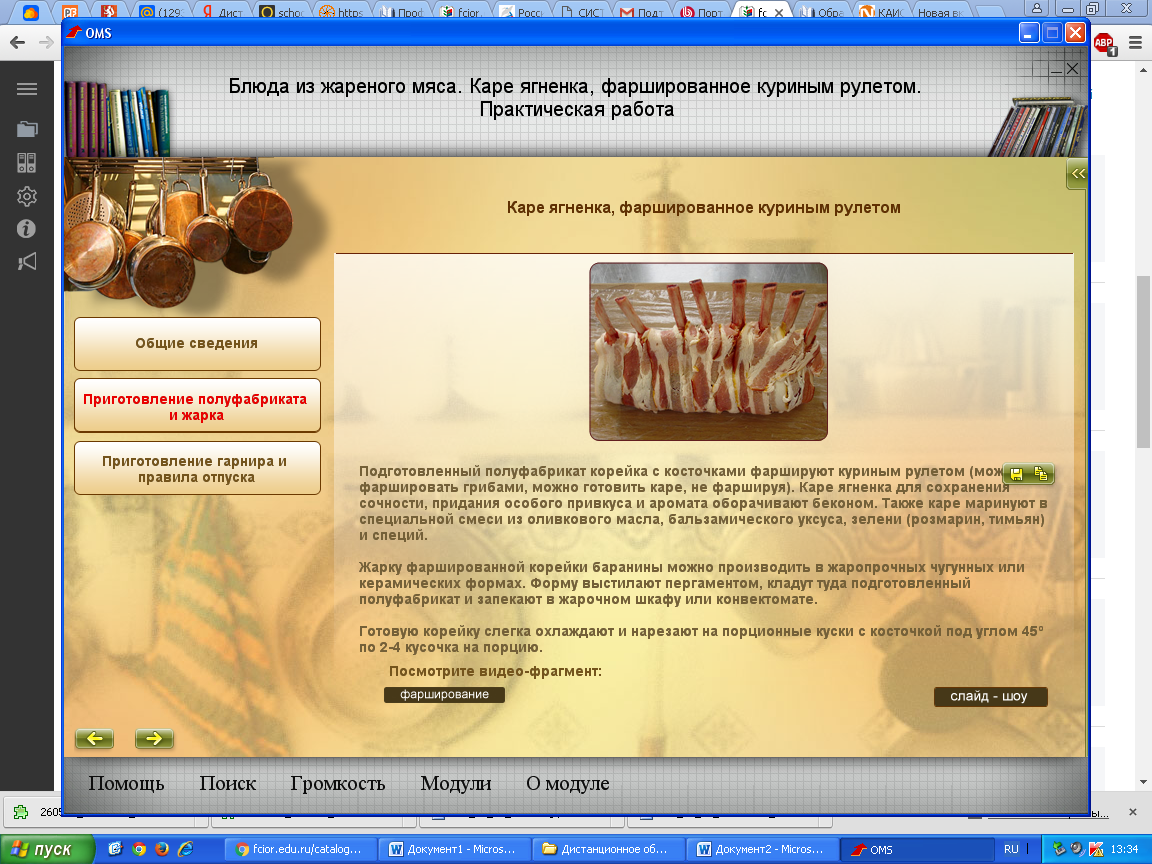 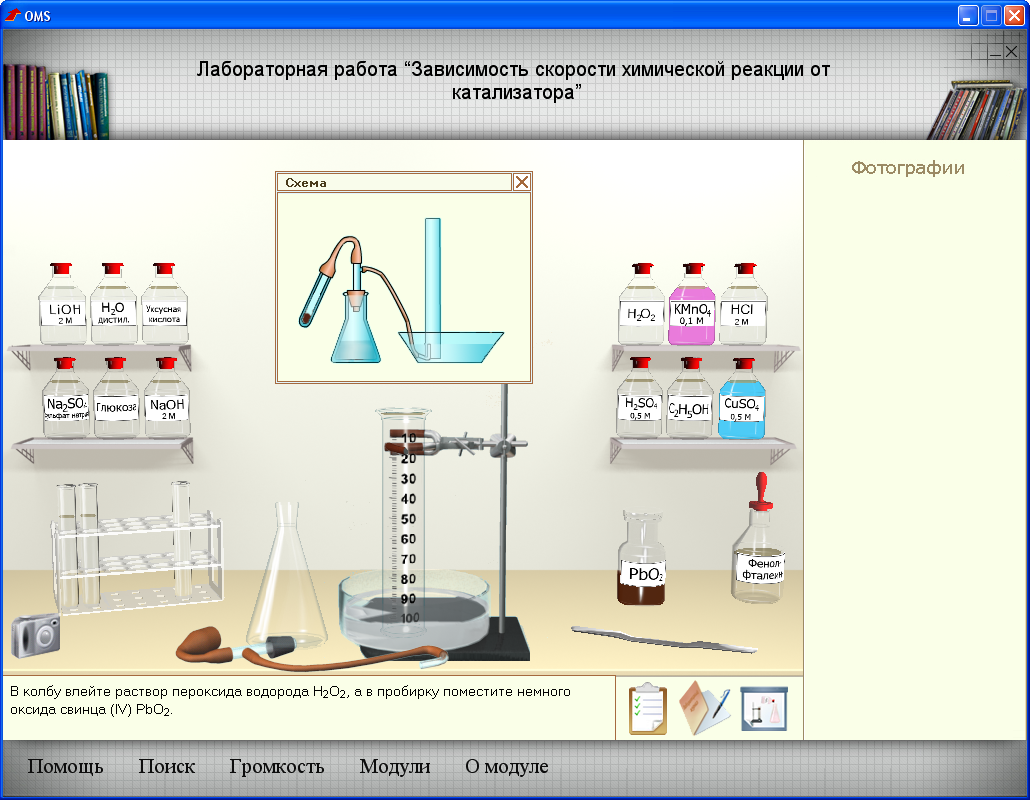 Российская электронная школаhttps://resh.edu.ruВыбор предмета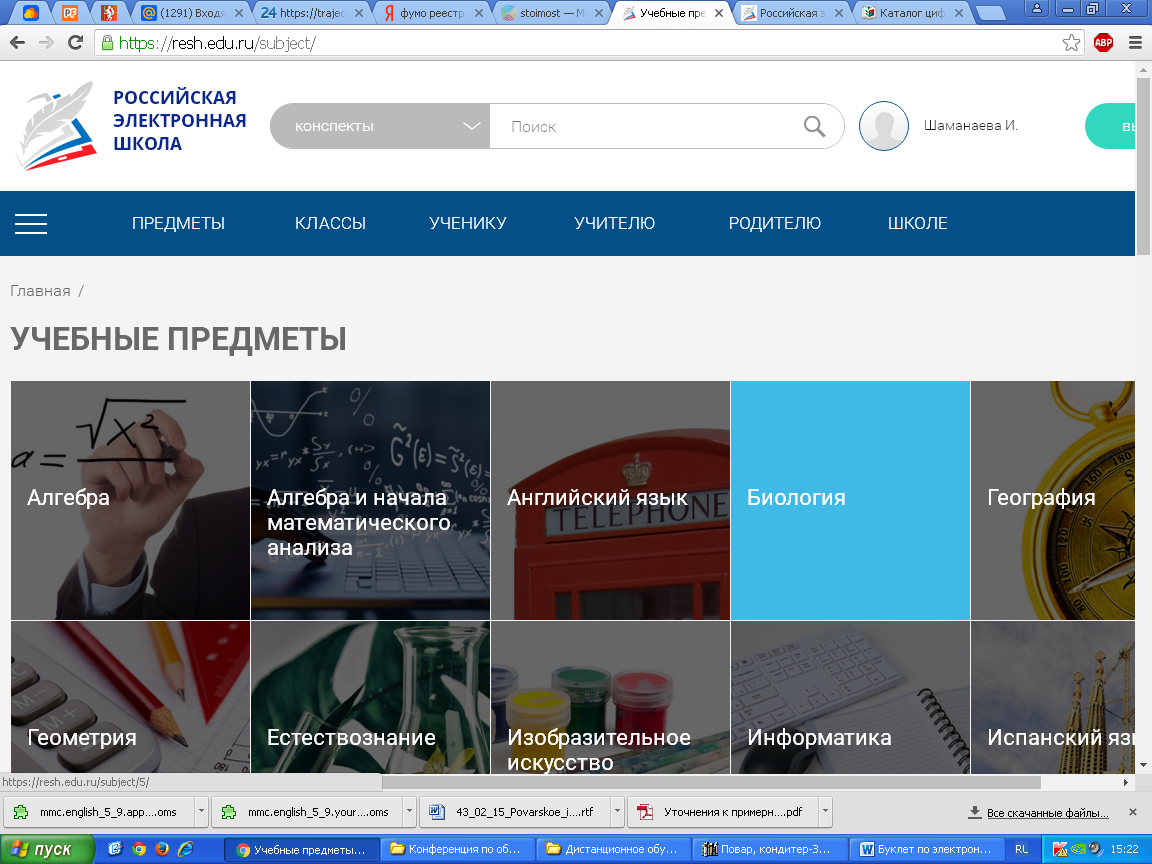 Начало обучения. Просмотр видео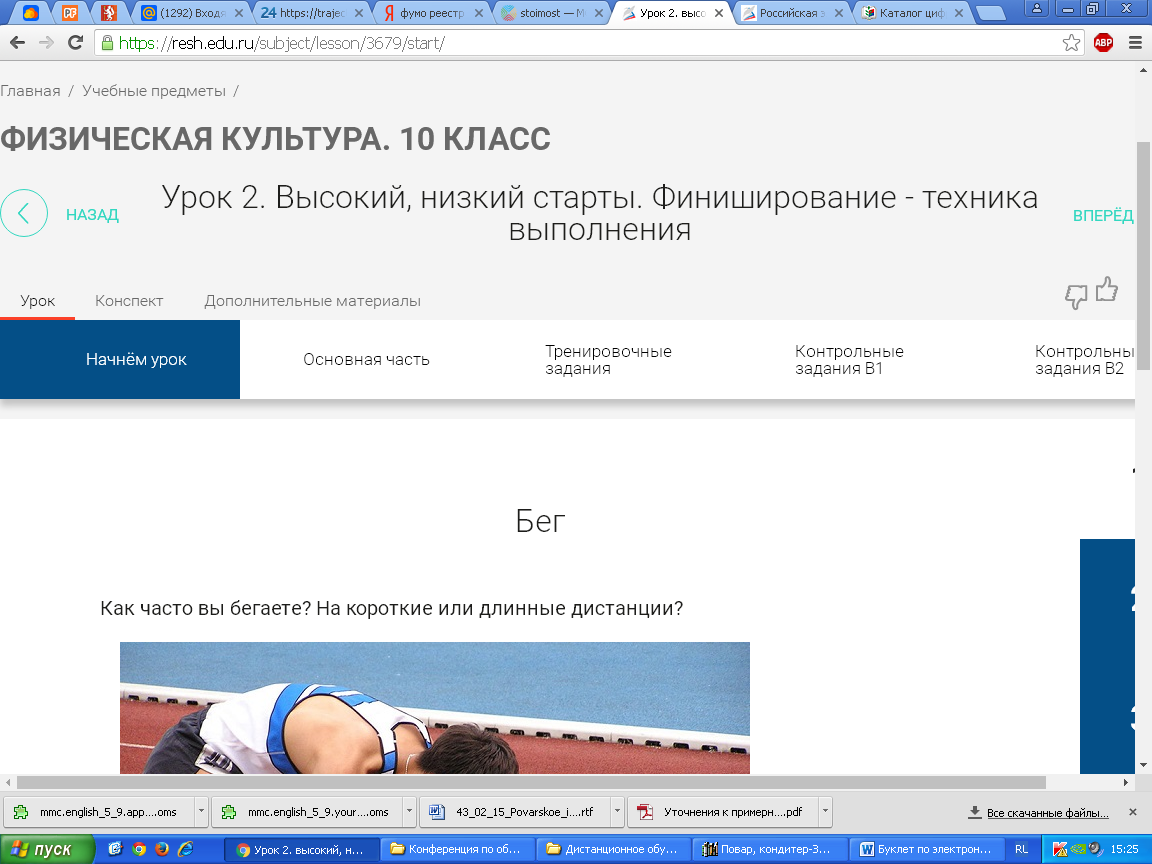 Тренировочные задания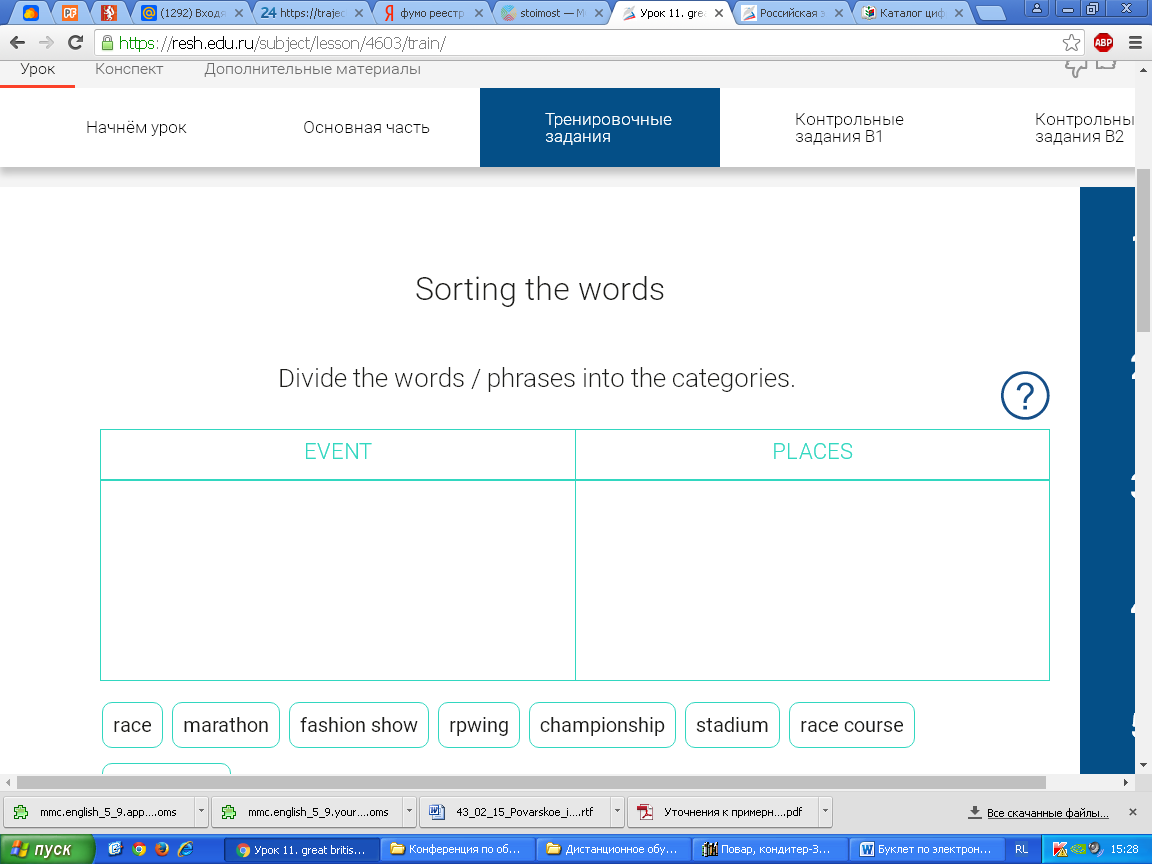 Контрольные задания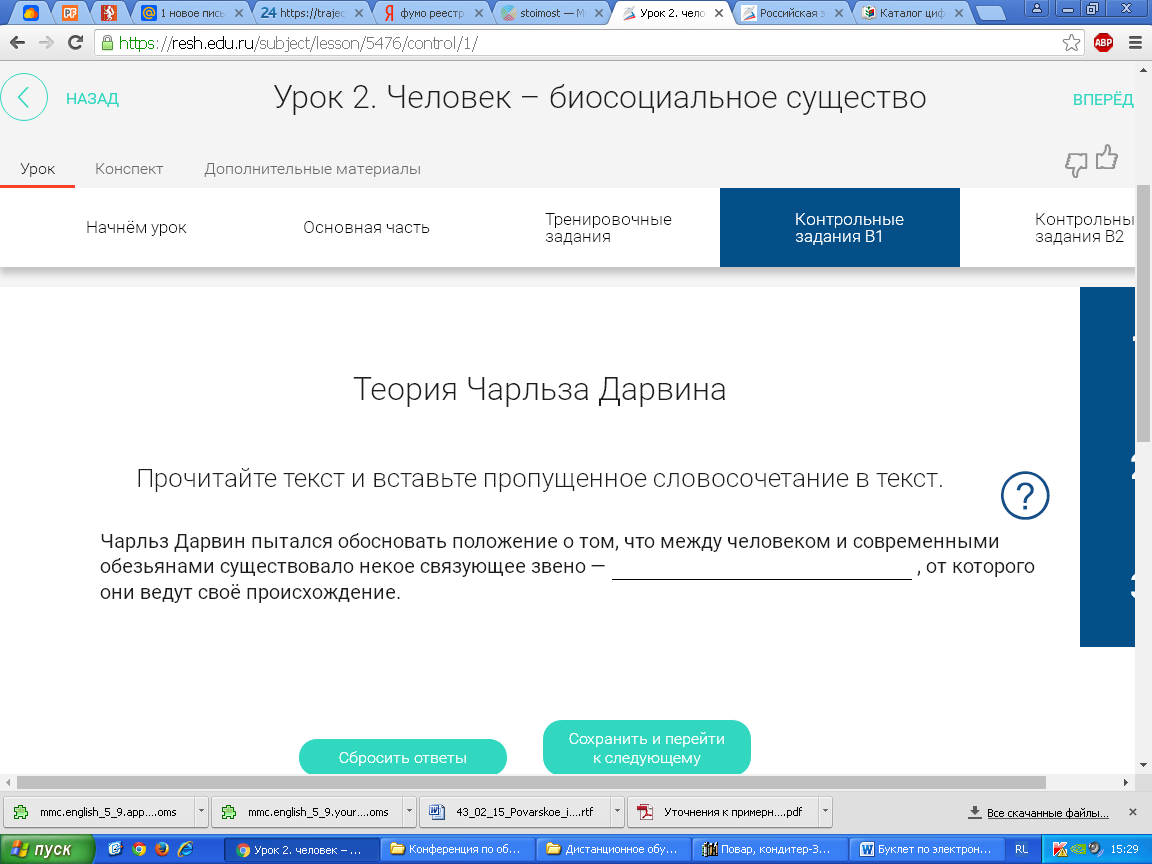 Статистика достижений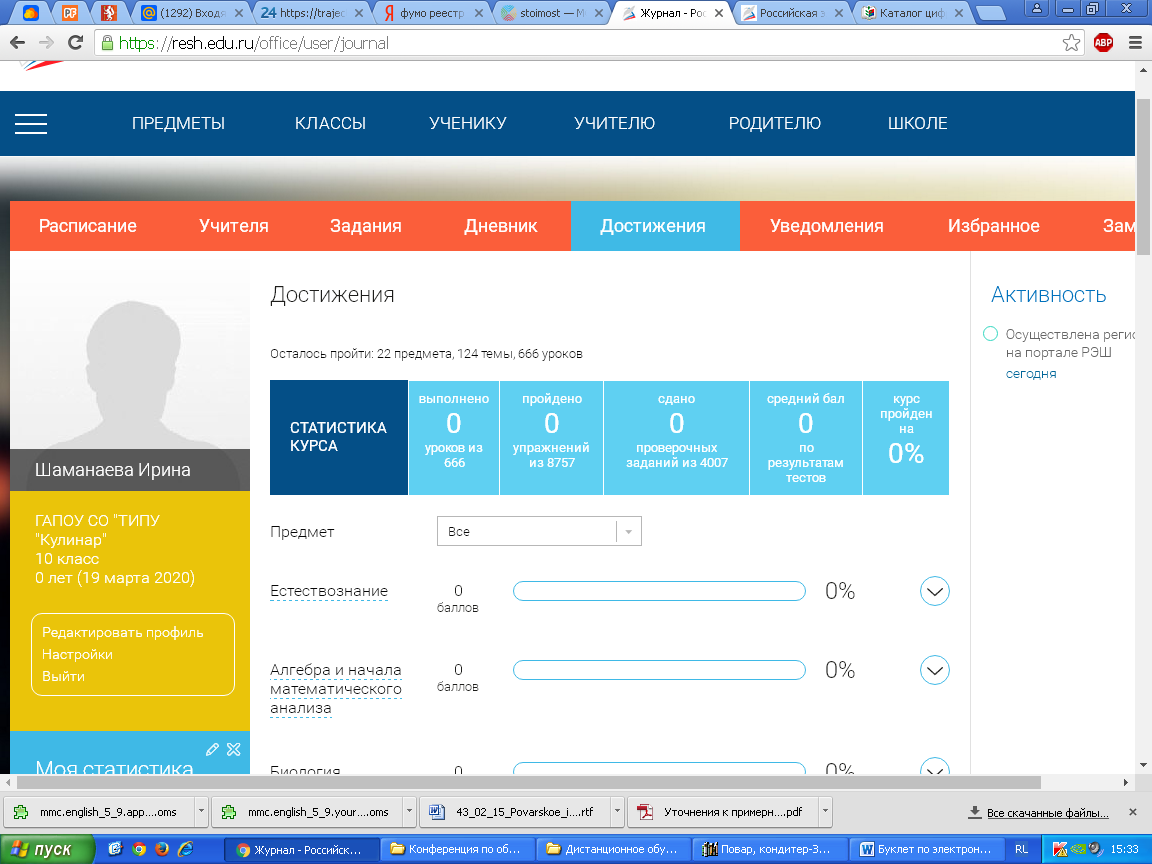 